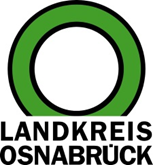 Landkreis Osnabrück	Sprechzeiten:	Der Landkreis im Internet:Am Schölerberg 1	Montag bis Freitag, 8.00 bis 13.00 Uhr.	http://www.lkos.de49082 Osnabrück	Donnerstag auch bis 17.30 Uhr.	Ansonsten nach VereinbarungNach den neuen STIKO-Empfehlungen: Landkreis Osnabrück bietet Impfaktion für fünf- bis elfjährige Kinder anOsnabrück. Neue Impfkation im Landkreis Osnabrück für Kinder: Am 11. Juni können sich Mädchen und Jungen im Alter von fünf bis Jahren mit dem extra für sie zugelassenen Impfstoff von BionTech impfen lassen. Hintergrund des Angebots sind die neuen Empfehlungen der STIKO für diese Altersgruppe.Die Impfungen werden in Bad Iburg (Philipp-Sigismund-Allee 4, 9 bis 15 Uhr) und Bersenbrück (Bokeler Straße 2, 10 bis 15 Uhr) angeboten. Die STIKO empfiehlt, dass Kinder im Alter von fünf bis elf Jahren, in deren Umfeld sich Angehörige oder andere Kontaktpersonen mit hoher Gefährdung für einen schweren COVID-19-Verlauf befinden, zwei Impfungen erhalten. Eine weitere Empfehlung lautet, dass gesunde Kinder dieser Altersgruppe im Sinne einer Basisimmunisierung vorerst nur eine Impfstoffdosis erhalten. Eine vollständige Grundimmunisierung – also zwei Impfungen – kann aber auch bei fünf bis elfjährigen Kindern ohne Vorerkrankungen bei individuellem Wunsch von Kindern und Eltern bzw. Sorgeberechtigten nach ärztlicher Aufklärung erfolgen.Am 11. Juni können die Kinder aber nicht nur einen Pieks erhalten – sondern auch kleine Präsente. In Kooperation mit dem Natur- und Geopark TERRA.vita bietet der Landkreis Osnabrück impfwilligen Familien ein Exemplar des Wanderführers „Wanderpass-Wanderspaß“ an. Das Europabüro „Europa Direct“ steuert zudem kindergerechte Europakarten und -hefte, Stifte, Sticker und Pflastersets bei.Der Wanderführer enthält zwölf Touren, die sich besonders für Familien eigenen. Der Clou: Auf dem Weg kann die Familie gemeinschaftlich eine Aufgabe lösen und erkundet so spielerisch die schönsten Ecken der Region. Wenn eine Familie sechs der zwölf Touren erwandert und dabei die Aufgaben richtig löst, bekommt sie als Preis einen Familieneintritt für den Baumwipfelpfad in Bad Iburg.Landkreis Osnabrück  Postfach 25 09  49015 OsnabrückDie LandrätinDie LandrätinAn dieRedaktionReferat für Assistenzund Kommunikation-Pressestelle-Datum:	2.6.2022Zimmer-Nr.:	2063Auskunft erteilt:	Henning Müller-DetertDurchwahl:Referat für Assistenzund Kommunikation-Pressestelle-Datum:	2.6.2022Zimmer-Nr.:	2063Auskunft erteilt:	Henning Müller-DetertDurchwahl:Pressemitteilung
Tel.: (05 41) 501-Fax: (05 41) 501-e-mail:24634420mueller-detert@lkos.de